T.C.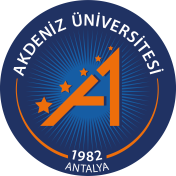 AKDENİZ ÜNİVERSİTESİGÜZEL SANATLAR  ENSTİTÜSÜT.C.AKDENİZ ÜNİVERSİTESİGÜZEL SANATLAR  ENSTİTÜSÜTEZ 002TEZ BASIMI İÇİN DANIŞMAN VE ENSTİTÜ ONAY FORMUGüzel Sanatlar Enstitüsü Müdürlüğü’ne,Danışmanlığını yürüttüğüm,   ………. Anabilim Dalı…………Numaralı      Doktora öğrencisi ………..'ın savunduğu “……………………….” başlıklı tezinde jürinin istediği son düzenlemeleri yapmıştır. Tezinin basılabilmesi için gerekli son kontrollerin yapılması ve baskı işlemi için gereğini bilgilerinize arz ederim.…/…/…                                                                                                                     İMZA (Danışman, Öğretim Üyesi) Güzel Sanatlar Enstitüsü Onayı,Enstitümüz, ……………… Anabilim Dalı, …………..Numaralı Doktora öğrencisi          ………….'in savunduğu''……………….'' başlıklı tezi Tez Yazım ve Basım Yönergesine göre kontrol edilmiş olup, tez baskı işlemi için hazırdır.                                                                                                                          …/…./  …..                                                                                                                             İMZA                                                                                                              (Enstitü Kontrol Eden)Güzel Sanatlar  Enstitüsü Onayı,Enstitümüz,………Anabilim Dalı, ……Numaralı Doktora  Öğrencisi……………….'in savunduğu“…………………….” başlıklı tezi ……..adet ciltli olarak tez, …….adet ……CD, ….. adet Tez Veri Giriş Formu teslim alınmış olup mezuniyet işlemlerinin başlatılması uygundur.…/…/ …                                                                                        İMZA                                                                                                    (Enstitü Kontrol Eden)